Республика КрымБелогорский районЗуйский сельский совет16 сессия II созыва23 декабря 2020 года										№ 73РЕШЕНИЕОб утверждении Положения «Об увековечении памяти выдающихся событий и личностей на территории муниципального образованияЗуйское сельское поселение Белогорского района» В соответствии с Федеральным законом от 06.10.2003 № 131-ФЗ «Об общих принципах организации местного самоуправления в Российской Федерации», Законом Республики Крым от 21.08.2014 № 54-ЗРК «Об основах местного самоуправления в Республике Крым», Законом Республики Крым от 30.12.2015 № 197-ЗРК/2015 «Об увековечении памяти лиц, имеющих выдающиеся достижения и особые заслуги перед Республикой Крым, а также исторических событий», Уставом муниципального образования Зуйское сельское поселение Белогорского района Республики Крым,Зуйский сельский совет РЕШИЛ:1. Утвердить Положение «Об увековечении памяти выдающихся событий и личностей на территории муниципального образования Зуйское сельское поселение Белогорского района (Приложение №1).2. Утвердить положение о комиссии по рассмотрению обращений об увековечении памяти выдающихся событий и личностей на территории муниципального образования Зуйское сельское поселение Белогорского района (Приложение №2).3. Утвердить форму ходатайства об увековечении памяти выдающихся событий и личностей на территории муниципального образования Зуйское сельское поселение Белогорского района (Приложение №3).4. Настоящее решение подлежит официальному опубликованию (обнародованию) на официальной странице муниципального образования Зуйское сельское поселение Белогорского района на портале Правительства Республики Крым rk.gov.ru в разделе «Белогорский район. Муниципальные образования района. Зуйское сельское поселение», и на информационном стенде в здании администрации Зуйского сельского совета по адресу: пгт Зуя, ул.Шоссейная, 64.Председатель Зуйского сельского совета – Глава администрации Зуйского сельского поселения				А.А.ЛахинПриложение 1 к решению Зуйского сельского совета 23.12.2020г.№ 73 ПОЛОЖЕНИЕоб увековечении памяти выдающихся событий и личностей на территории муниципального образования Зуйское сельское поселение Белогорского районаПоложение об увековечении памяти выдающихся событий и личностей на территории муниципального образования Зуйское сельское поселение Белогорского района (далее - Положение об увековечении памяти) устанавливает общие принципы увековечения памяти выдающихся событий и личностей, порядок рассмотрения вопросов и принятия решений об установке мемориальных сооружений на территории муниципального образования Зуйское сельское поселение Белогорского района.Положение об увековечении памяти не регулирует вопросы установления мемориальных сооружений на захоронениях граждан.Основные понятия, используемые в настоящем Положении:объекты увековечения памяти - памятник, памятный знак и мемориальная доска;памятник - скульптурная, скульптурно-архитектурная и монументально-декоративная композиция, которая возводится в целях увековечения памяти гражданина или исторического события;мемориальные сооружения - это произведения искусства и архитектуры, создаваемые в память об отдельных гражданах и исторических событиях (мемориальные доски и другие памятные знаки).памятный знак - локальное тематическое произведение с ограниченной сферой восприятия, посвященное увековечению события или памяти гражданина: стела, обелиск, колонна, триумфальная арка, другие архитектурные формы и скульптурные композиции;мемориальная доска - плита, устанавливаемая на фасадах, в интерьерах зданий, сооружений и на закрытых территориях, связанных с историческими событиями, жизнью и деятельностью особо выдающихся граждан. В тексте мемориальной доски должны быть указаны полностью фамилия, имя, отчество, даты, конкретизирующие время причастности лица или события к месту установки мемориальной доски увековечиваемой памяти гражданина или события. В композицию мемориальных досок, помимо текста, могут включаться портретные изображения, декоративные элементы, подсветка, приспособления для возложения цветов.Общие положения1.1 Увековечение может быть осуществлено путем присвоения имен муниципальным организациям, улицам, скверам, площадям, а также посредством установки памятников, памятных знаков и мемориальных досок.Увековечение памяти выдающихся граждан в муниципальном образовании Зуйское сельское поселение Белогорского района производится только посмертно и за особо выдающиеся заслуги в экономике, жилищно-коммунальном хозяйстве, науке, культуре, искусстве, спорту, защите Отечества, примерах героизма и самопожертвования, в области труда, воспитании, просвещении, социальной защите, охране здоровья, жизни и прав граждан, благотворительной деятельности и иные заслуги перед муниципальным образованием Зуйское сельское поселение Белогорского района.Увековечению подлежат только общезначимые события в истории муниципального образования Зуйское сельское поселение Белогорского района. К ним могут быть отнесены крупные события и знаменательные даты, открытия в области науки и техники, выдающиеся достижения в мировой и отечественной культуре и искусстве и т.д.Увековечение памяти выдающихся событий и личностей в муниципальном образовании Зуйское сельское поселение Белогорского района производится на основании решения депутатов ___сельского совета.1.2. Критериями, являющимися основанием для принятия решения об увековечении памяти, являются:- значимость гражданина или события в истории муниципального образования Зуйское сельское поселение Белогорского района.- наличие общепризнанных достижений в государственной, общественной, политической, военной, производственной и хозяйственной деятельности, в науке, технике, литературе, искусстве, культуре и спорте, в области труда и социальной защиты населения;- особый вклад гражданина в определенную сферу деятельности, принесший долговременную пользу муниципального образования Зуйское сельское поселение Белогорского района.1.3. Основными формами увековечения памяти являются:- присвоение имени муниципальному предприятию, учреждению, организации и другому объекту;- установка мемориальной доски на здании жилого дома, предприятия, учреждения, организации и другого объекта;- установка произведений монументального и декоративного искусства;- занесение в Книгу памяти муниципального образования;- присвоение фамилий и имен улицам, площадям, сооружениям и др.1.4. В память о выдающемся историческом событии или гражданине может быть установлено только одно мемориальное сооружение.1.5. Мемориальные сооружения, установленные без соответствующего разрешения, демонтируются в установленном действующим законодательством порядке.1.6. Финансирование работ, связанных с проектированием, изготовлением, установкой и торжественным открытием мемориального сооружения, осуществляется за счет средств инициатора увековечения памяти. Установка мемориальных сооружений в память о почетных гражданах муниципального образования Зуйское сельское поселение Белогорского района осуществляется за счет средств местного бюджета.2. Порядок подачи материалов на увековечение памяти2.1. Инициаторами увековечения памяти могут выступать органы государственной власти и органы местного самоуправления муниципального образования Зуйское сельское поселение Белогорского района, коллективы предприятий, учреждений, организаций независимо от форм собственности, общественные объединения, действующие на территории муниципального образования Зуйское сельское поселение Белогорского района, инициативные группы жителей муниципального образования _ Зуйское сельское поселение Белогорского района численностью не менее 25 человек. Родственники не могут быть инициаторами увековечения памяти.2.2. Для предварительного рассмотрения вопросов, связанных с увековечением памяти, создается комиссия по рассмотрению материалов об увековечивании памяти выдающихся граждан, событий и организаций на территории муниципального образования Зуйское сельское поселение Белогорского района (далее - Комиссия), в которую могут входить руководители учреждений, предприятий, организаций, депутаты Зуйского сельского совета, известные специалисты в области градостроительства и архитектуры, историки, краеведы Почетные граждане муниципального образования Зуйское сельское поселение Белогорского района.Персональный состав Комиссии утверждаются постановлением главы Администрации муниципального образования Зуйское сельское поселение Белогорского района.2.3. Для установления мемориального сооружения, в том числе мемориальной доски, необходимы следующие документы:- ходатайство инициаторов увековечения памяти (далее - ходатайство), содержащее необходимые общие сведения об историческом событии или деятеле с подробной мотивировкой целесообразности увековечения их памяти согласно приложению;- копии архивных или других документов, подтверждающих достоверность события или заслуги гражданина, имя которого увековечивается;- если формой увековечения является мемориальная доска, то документы из соответствующих организаций с указанием периода проживания (деятельности) в данном здании гражданина, жизнь и деятельность которого увековечиваются;- проект надписи на мемориальном сооружении или мемориальной доске - текст в лаконичной форме должен содержать характеристику события (творческого достижения, периода жизни и деятельности конкретного гражданина и т.д.), которому посвящена мемориальная доска, должно быть ясно, почему она установлена именно по данному конкретному адресу; в тексте надписи на мемориальной доске, посвященной какому-либо гражданину, обязательно полное указание имени, отчества и фамилии этого гражданина;- сведений о предполагаемом месте установки объекта увековечения памяти с обоснованием его выбора;-письменного согласования с органом охраны объектов культурного наследия, в случае если объект увековечения памяти размещается на объекте культурного наследия (памятнике истории и культуры) или в зоне охраны объекта культурного наследия в соответствии с Федеральным законом от 25.06.2002 № 73-ФЗ «Об объектах культурного наследия (памятниках истории и культуры) народов Российской Федерации»;- проектного предложения (эскиз, макет) объекта увековечения памяти.- сведения об источнике финансирования работ по проектированию, изготовлению и установке мемориального сооружения, мемориальной доски;- документ, подтверждающий согласие собственника (балансодержателя) объекта недвижимости на установку мемориального сооружения, а также обязательства по обеспечению его сохранности и поддержанию в надлежащем эстетическом виде;- место размещения мемориального сооружения, проект мемориального сооружения должны быть согласованы с Администрацией муниципального образования Зуйское сельское поселение Белогорского района2.4. Для присвоения имени улицам, скверам, площадям и др. необходимо:- ходатайство, содержащее необходимые общие сведения об историческом событии или деятеле с подробной мотивировкой целесообразности увековечения их памяти согласно приложению;- копии архивных или других документов, подтверждающих достоверность события или заслуги гражданина, имя которого увековечивается;- сведения об источниках финансирования работ, связанных с переименованием улицы, сквера, площади, сооружения и др.;3. Порядок принятия решения об увековечении памяти3.1. В результате рассмотрения обращения об увековечении памяти выдающихся событий и личностей на территории муниципального образования Зуйское сельское поселение Белогорского района Комиссия принимает решение в форме заключения.3.2. Решение об увековечении памяти, принимаемое Комиссией, служит основанием для его рассмотрения на заседании сессии Зуйского сельского совета и утверждения его решением.3.3. В случае принятия Комиссией решения об отклонении ходатайства повторное ходатайство может выноситься не ранее чем через год после предыдущего рассмотрения.4. Проектирование, изготовление и установкамемориальных сооружений4.1. Создание мемориальных сооружений в том числе мемориальных досок, осуществляется на основе договоров, заключенных между инициатором (далее - заказчик) и исполнителем (подрядчиком) в порядке, установленном действующим законодательством.4.2. Заказчик определяет форму проектирования мемориального сооружения, исполнителей (подрядчиков) по выполнению в материале (натуре) и установке мемориального сооружения.Проект и место установки объекта увековечения памяти должны отвечать следующим требованиям:размещение объекта увековечения памяти с учетом его панорамного восприятия;учет существующей градостроительной ситуации, окружающей застройки и градостроительных возможностей в случае размещения объекта увековечения памяти на земельном участке.Архитектурно-художественное решение мемориальной доски не должно противоречить характеру сооружения, особенностям той среды, в которую мемориальная доска привносится как новый элемент.При создании мемориального сооружения, требующего предоставления земельного участка, заказчик обязан подготовить документацию по формированию земельного участка в соответствии с действующим законодательством.4.3. Мемориальные сооружения, в том числе мемориальные доски, выполняются в материалах и технике, обеспечивающих наиболее полное выявление художественного замысла автора и долговечность произведения (металл, мозаика, камень, стекло, керамика, бетон высоких марок, высокопрочные синтетические материалы и т.п.).Мемориальные доски устанавливаются на хорошо просматриваемых местах на высоте не ниже двух метров. На стене здания, сооружения вблизи мемориальной доски не должна находиться иная информация (реклама, объявления и др.), не связанная с текстом мемориальной доски.4.4. После завершения работ по установке мемориального сооружения, в том числе мемориальной доски, проводится их торжественное открытие.4.5 Содержание объектов увековечения памяти осуществляется инициатором.4.6. Объекты увековечения памяти, установленные за счет средств бюджета муниципального образования Зуйское сельское поселение Белогорского района, принимаются в муниципальную собственность.4.7. Содержание объектов увековечения памяти, являющихся муниципальной собственностью, производится за счет средств бюджета муниципального образования Зуйское сельское поселение Белогорского района в пределах, имеющихся на эти цели ассигнований. Приложение 2 к решению Зуйского сельского совета 23.12.2020г.№ 73 ПОЛОЖЕНИЕо комиссии по рассмотрению обращений по увековечению памяти выдающихся событий и личностей на территории муниципального образования Зуйское сельское поселение Белогорского района1. Общие положения1.1. Комиссия по рассмотрению обращений об увековечении памяти граждан и исторических событий на территории муниципального образования Зуйское сельское поселение Белогорского района (далее - Комиссия) создана в целях рассмотрения обращений об увековечении памяти граждан и исторических событий на территории муниципального образования Зуйское сельское поселение Белогорского района, о демонтаже, переносе или реконструкции объектов увековечения памяти.1.2. Комиссия в своей деятельности руководствуется законами и иными правовыми актами Российской Федерации, правовыми актами Республики Крым, а также настоящим Положением.1.3. Комиссия является постоянно действующим совещательным органом при администрации сельского поселения, в состав которого могут входить специалисты в области градостроительства и архитектуры, историки, краеведы, почетные граждане муниципального образования, депутаты Зуйского сельского совета.2. Основные функции комиссии2.1. Основными функциями Комиссии являются рассмотрение обращений и подготовка заключений по вопросам увековечения памяти граждан и исторических событий на территории муниципального образования Зуйское сельское поселение Белогорского района, демонтажа, переноса или реконструкции объекта увековечения памяти при его разрушении или невозможности восстановления.Решение об увековечении памяти граждан и исторических событий на территории муниципального образования Зуйское сельское поселение Белогорского района, демонтаже, переносе или реконструкции объекта увековечения памяти принимает Зуйское сельский совет путем вынесения соответствующего решения.3. Права комиссии3.1. Комиссия имеет право:приглашать на заседания инициатора, внесшего предложение об увековечении памяти;публиковать в средствах массовой информации статьи и информационные сообщения по вопросам своей компетенции.4. Порядок работы комиссии4.1. Заседания Комиссии проводятся в срок не позднее десяти рабочих дней со дня поступления обращения об увековечении памяти граждан и исторических событий на территории муниципального образования либо о демонтаже, переносе или реконструкции объекта увековечения памяти в администрацию сельского поселения.4.2. Заседание Комиссии проводит председатель, в его отсутствие один из заместителей.4.3. Заседание Комиссии считается правомочным, если на нем присутствует не менее двух третей членов Комиссии.4.4.Решения Комиссии принимаются большинством голосов присутствующих на заседании членов Комиссии. При равенстве голосов голос председателя является решающим.4.5. Комиссия принимает решение в форме заключения. Заключение Комиссии подписывается председателем и членами Комиссии, присутствовавшими на заседании.4.6. В течение пяти рабочих дней с даты подготовки заключения, заявителю направляется письменное уведомление о результатах рассмотрения обращения.4.7. Обеспечение деятельности Комиссии осуществляется Администрацией муниципального образования Зуйское сельское поселение Белогорского района.Приложение 3 к решению Зуйского сельского совета 23.12.2020г.№ 73 В комиссию по рассмотрению обращений об увековечении памяти выдающихся событий и личностей на территории муниципального образования Зуйское сельское поселение Белогорского районаХОДАТАЙСТВО__________________________________________________________________ходатайствует (наименование предприятия, учреждения, коллектива и т. д.)об увековечении памяти ________________________________________________________________________
(ФИО.,событие,)________________________________________________________________________________(форма увековечения)____________________________________________________________________(описание жизненного пути, заслуг и т.д.)Просим поддержать ходатайство об увековечении памяти _______________________________________________________________________ (ФИО., событие,)Расходы по _________________________________________________________                                  (изготовлению, сооружению, установке и т. д.)будут произведены за счет средств ____________________________________ (наименование предприятия, учреждения, коллектива и т. д.)__________________________________________________________________(должность, ФИО лица, подписавшего ходатайство)
 Подпись __________________                                                   «___» _______________  20__г.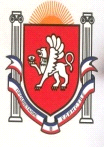 